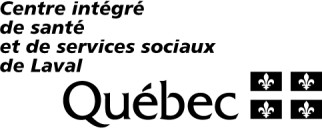 Direction des ressources humaines, des communications et des affaires juridiquesFORMULAIRE DE DEMANDE D’HORAIRE 7-7APTS - Optilab   Été 20241515, boulevard Chomedey Laval (Québec) H7V 3Y7 Téléphone : 450 978-8300Télécopieur : 450 978-8605 www.lavalensante.comSIGNATURE :Signature de l’employé(e) : 	Date :  	RECOMMANDATION DU SUPÉRIEUR IMMÉDIAT : 	La demande d’adhésion est acceptée.  Date de début (début paie/horaire) : 	 	La demande d’adhésion est refusée.Motifs : 	Nom du supérieur immédiat : 		# Tél : 		 Signature : 		Date :  	